WNIOSKODAWCA /CY/: 					Białogard, dnia ........................................ ................................................... (imię i nazwisko) ................................................... 	(adres zamieszkania) ....................................................(numer telefonu)BURMISTRZ BIAŁOGARDUW N I O S E KO DZIERŻAWĘ LUB NAJEM NIERUCHOMOŚCI GRUNTOWYCHZwracam się z prośbą o wydzierżawienie / najem /części/ nieruchomości gruntowej oznaczonej w ewidencji gruntów numerem .......................... o powierzchni ...................... położonej w obrębie .................................. miasta Białogard przy ul. ..............................................................................................., z przeznaczeniem na: ……………………………………………………………………………………………………………………………………………………………………………………………………………………………………………………………………………………………………………………………………………………….............................................................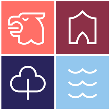 URZĄD MIASTA BIAŁOGARD ul. 1 Maja 18Wydział  Gospodarki Nieruchomościami tel.  943579154GN -3